РЕШЕНИЕ 								КАРАР     № 191                                                                                26.12.2019 годаО внесении изменений в решение Совета Костенеевского сельского поселения Елабужского муниципального района Республики Татарстан от 14 декабря 2018 года № 150 «Об утверждении Положения о порядке организации и проведения публичных слушаний (общественных обсуждений) в муниципальном образовании «Костенеевское сельское поселение» Елабужского муниципального района Республики Татарстан»В соответствии с Федеральным законом от 02.08.2019 № 283-ФЗ "О внесении изменений в Градостроительный кодекс Российской Федерации и отдельные законодательные акты Российской Федерации" и рассмотрев протест Елабужской городской прокуратуры, Совет Костенеевского сельского поселения Елабужского муниципального района Республики ТатарстанРЕШИЛ:1. Внести в решение Совета Костенеевского сельского поселения Елабужского муниципального района Республики Татарстан от 14 декабря 2018 года № 150 «Об утверждении Положения о порядке организации и проведения публичных слушаний (общественных обсуждений) в муниципальном образовании «Костенеевское сельское поселение» Елабужского муниципального района Республики Татарстан» следующие изменения:1.1. Пункт 3 статьи 11 главы 4 Положения изложить в следующей редакции:«3.Продолжительность публичных слушаний по проекту правил землепользования и застройки составляет не менее одного и не более трех месяцев со дня опубликования такого проекта.»2. Настоящее решение подлежит официальному опубликованию.3. Контроль за исполнением настоящего решения оставляю за собой.Председатель                                                                              А.А. БузовСОВЕТ КОСТЕНЕЕВСКОГО СЕЛЬСКОГО ПОСЕЛЕНИЯ ЕЛАБУЖСКОГО МУНИЦИПАЛЬНОГОРАЙОНАРЕСПУБЛИКИ ТАТАРСТАН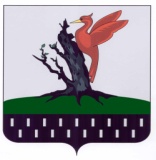 ТАТАРСТАН РЕСПУБЛИКАСЫАЛАБУГА  МУНИЦИПАЛЬРАЙОНЫ КОСТЕНЕЕВО АВЫЛ ЖИРЛЕГЕ  СОВЕТЫ